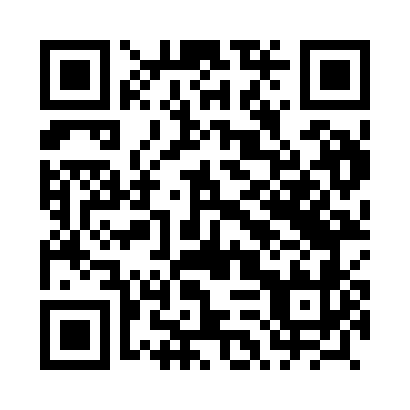 Prayer times for Nowa Biela, PolandWed 1 May 2024 - Fri 31 May 2024High Latitude Method: Angle Based RulePrayer Calculation Method: Muslim World LeagueAsar Calculation Method: HanafiPrayer times provided by https://www.salahtimes.comDateDayFajrSunriseDhuhrAsrMaghribIsha1Wed3:045:2612:485:548:1110:232Thu3:015:2412:485:558:1310:253Fri2:585:2212:485:568:1410:284Sat2:555:2112:485:578:1610:315Sun2:515:1912:485:588:1710:346Mon2:485:1712:485:598:1910:377Tue2:455:1612:485:598:2010:408Wed2:415:1412:476:008:2210:439Thu2:385:1212:476:018:2310:4610Fri2:355:1112:476:028:2510:4911Sat2:325:0912:476:038:2610:5212Sun2:325:0812:476:048:2810:5513Mon2:315:0612:476:058:2910:5614Tue2:315:0512:476:068:3110:5615Wed2:305:0312:476:068:3210:5716Thu2:295:0212:476:078:3310:5817Fri2:295:0112:476:088:3510:5818Sat2:284:5912:476:098:3610:5919Sun2:284:5812:486:108:3810:5920Mon2:284:5712:486:118:3911:0021Tue2:274:5612:486:118:4011:0122Wed2:274:5512:486:128:4111:0123Thu2:264:5312:486:138:4311:0224Fri2:264:5212:486:148:4411:0225Sat2:254:5112:486:148:4511:0326Sun2:254:5012:486:158:4611:0427Mon2:254:4912:486:168:4811:0428Tue2:254:4812:486:168:4911:0529Wed2:244:4812:486:178:5011:0530Thu2:244:4712:496:188:5111:0631Fri2:244:4612:496:188:5211:06